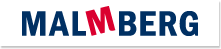 Actuele lesbrief Engels – 2019 Food Trends – uitwerkingActuele lesbrief 08 - B1 - 2018-2019Assignment 1 a	eigen antwoord (er kan oneindig veel op deze lijst)b	eigen antwoordAssignment 2a	pea b	flavours c	predictions d	buzzwords e	convenience foods f	damage g	fads h	meal kits i	ingredients j	dessert(s)Assignment 3a	2	Healthy desserts4	More meal kits6	Oat milk7	Pea milk10	Ugly vegetables11	Watermelon seeds on saladsb	1	Trend lists can be made by a group of people or one person.2	Trends and fads are not the same thing.4	Veganism means that people do not eat any food that comes from animals c	4	They want to post trendy food photos on Instagram.OpdrachtERK niveauOpdracht 1A2/B1Opdracht 2B1Opdracht 3B1